2017年度市金融办政府信息公开年度报告根据《中华人民共和国政府信息公开条例》、《山东省政府信息公开办法》（以下简称《条例》）和《聊城市政务公开工作要点》（以下简称《办法》）及市政府相关文件通知要求，我办编制了2017年度政府信息公开工作年度报告。本报告中所列数据的统计期限为2017年1月1日至2017年12月31日。本报告电子版可在“聊城市人民政府金融工作办公室门户网站”（jrb.liaocheng.gov.cn）下载，如对本报告有疑问，请与市金融办联系，联系电话：0635-8288081，传真：0635-8288081，地址：聊城市东昌府区东昌西路24号，邮编：252000。一、概述2017年，我办认真贯彻《条例》、《办法》精神，按照市政府的部署和要求，将政府信息公开工作摆上重要议事日程，采取有效措施，加大公开力度，扎实做好了政府信息公开各项工作，保障了消费者的金融知情权和维权投诉渠道，不断提高金融工作透明度和社会参与度，扎实推动各金融机构积极服务地方实体经济。我办充分认知到强化政府信息公开工作的重要作用，实行党组书记亲自抓、各科负责人分别抓、综合科具体办，切实做好了我办政府信息公开的日常工作。2017年，市金融办共主动公开政府信息194条。二、政府信息公开的组织领导和制度建设情况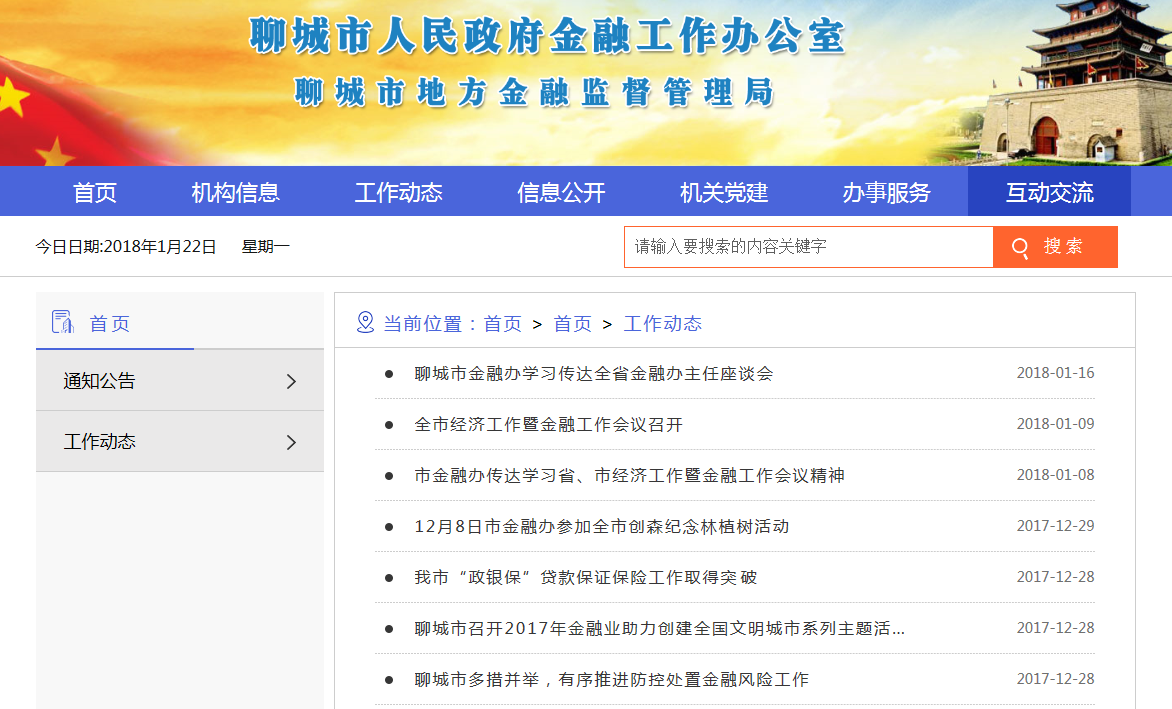 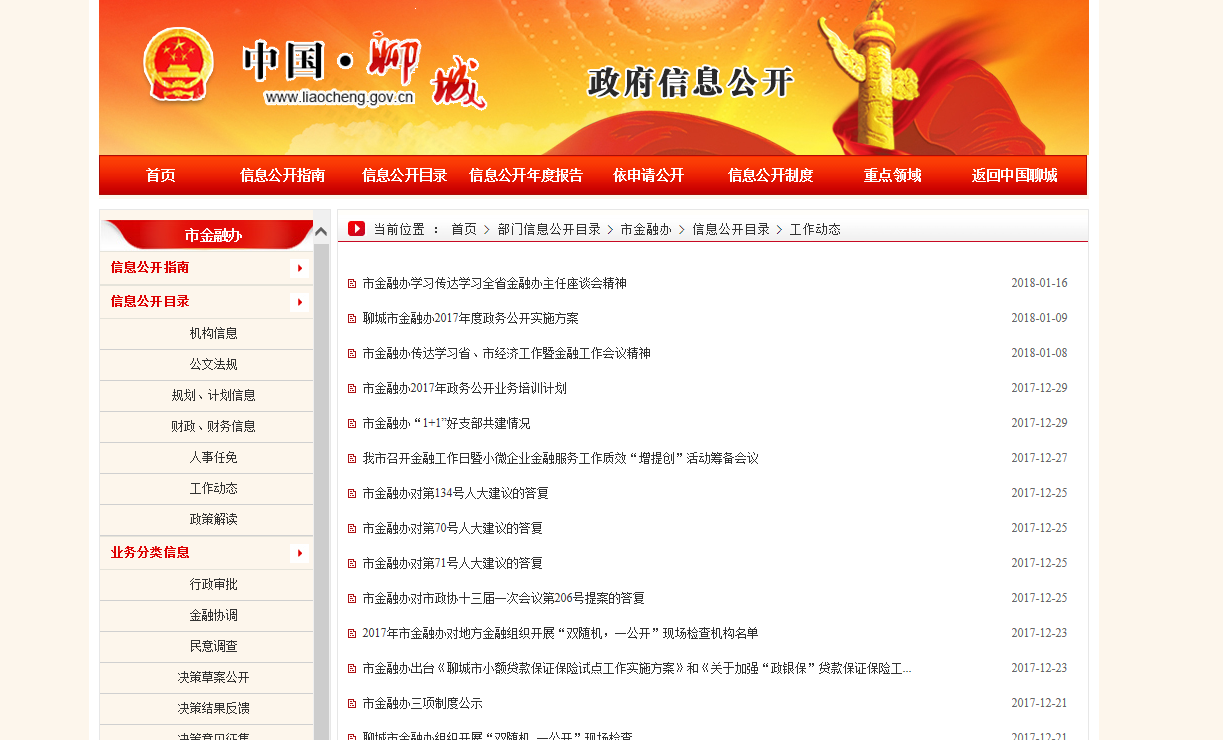 （一）强化组织领导。市金融办成立了以办党组书记为组长，分管主任为副组长，各科负责同志为成员的政务公开工作领导小组, 办公室设在综合科，具体负责政务公开工作的组织协调和具体实施，各科相互配合，积极推动政府信息公开工作。（二）健全制度保障。制定了《聊城市金融办2017年度政务公开实施方案》，建立了组织协调机制，明确负责科室和负责工作人员。对各项政府信息公开制度措施进行完善，先后制定了依申请公开制度、办公会向社会开放制度、规范性文件清理工作制度等各项制度，为政府信息公开工作顺利开展提供了制度保障。政府信息公开工作指南和目录不断完善，定期进行检查，及时更新。严格落实政府信息公开保密审查制度，规范审查流程，对拟公开的政府信息实行科室负责人、分管领导把关，确保涉密信息不公开。（三）深入开展培训。制定了政府信息公开业务培训计划，组织进行集中培训。培训会议由科室负责人和具体工作人员参加，传达了市政府信息工作培训会有关精神，对我办贯彻落实意见进行了分解部署，并对实际工作中遇到的问题进行了交流探讨。2017年，共举办政府信息公开专题培训1次，培训人员17人次。三、发布解读、回应社会关切以及互动交流情况2017年，市金融办进一步加强政府网站建设和管理，综合运用文字、图像等方式，及时全面公开各类政府信息。我办在门户网站设立“政策解读”栏目，及时发布重要政策解读信息，通过政府网站和门户网站等渠道发布政策解读22条，以便人民群众全面了解文件出台的背景、内容主旨、主要创新点等；我办网站设立互动交流版块，包括咨询建议、调查征集、在线访谈、投诉举报电话、信息公开意见箱等5个栏目，2017年网站未收到公众咨询；及时处理12345市民热线工单，收到12345热线后根据各科室责任分工下发至相关科室并及时督导和上报,保证市民来电得到及时办结。2017年全年累计受理市民来电咨询50余件，受理热线工单3件，均已在规定时限内回复。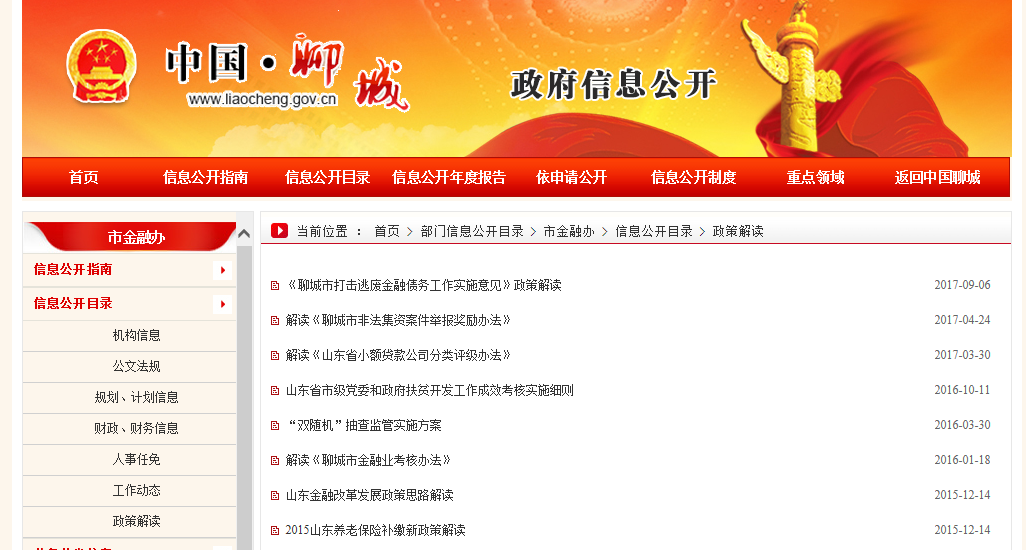 四、重点领域政府信息公开工作推进情况和公开情况一是每年预决算信息均通过市金融办门户网站面向社会进行公开，便于公众获取信息。二是稳步推进 “三公”经费经费公开。按照中央、省、市的统一要求，将“三公”经费开支向社会公开，接受社会监督。主动公开政府信息以及公开平台建设情况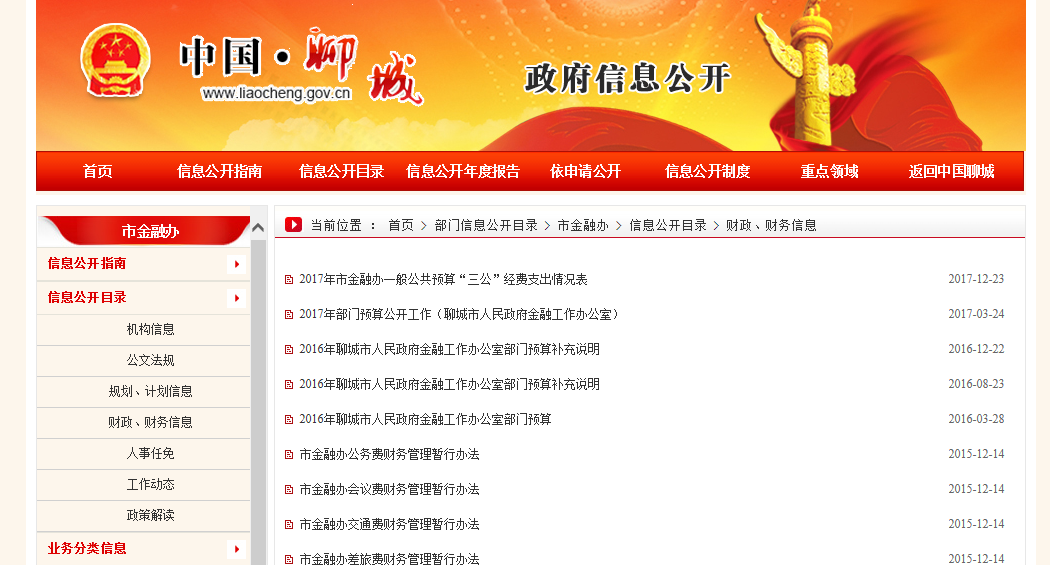 2017年，我办积极拓展主动公开内容，完善公开目录，实施动态更新，应当主动公开的政府信息全部纳入目录并主动公开。2017年，共主动公开政府信息194条。（一）通过网站公开。我办政府信息公开主要依托市政府信息公开平台、市金融办门户网站发布。2017年以来，结合我办工作实际，对市政府信息公开平台市金融办专栏设置进行了重新设计，使信息发布更有针对性、更加及时有效。同时建设了自己的门户网站和微博，使信息公开的渠道、方式更加广泛。（二）利用报刊、电视等媒体进行公开。与《聊城日报》合作，在其专刊报道我市金融工作情况。加强与市电视台合作，在聊城电视台《聊城新闻》后播放防范非法集资公益广告，在《民生面对面》栏目中播放非法集资宣传片普及金融知识和非法集资案例，增强了广大群众金融意识和风险防范意识。在政府信息公开、新闻舆论引导、树立政府形象等方面起到了积极的作用。（三）通过手机报公开。2017年，编辑发送聊城市金融办手机报10期，向全市各级党政机关、金融机构、地方金融组织免费发放，及时公开相关金融政策、工作动态等。六、依申请公开信息情况和不予公开政府信息的情况。2017年，市金融办受理2项依申请公开政府信息事项。均在规定的时间内办理。七、政府信息公开的收费及减免情况本年度没有收取任何政府信息公开方面的费用。八、因政府信息公开申请行政复议、提起行政诉讼的情况全年没有收到涉及政府信息公开事务的投诉、行政复议申请，也没有针对政府信息公开事务的行政诉讼案件。九、存在的主要问题单位工作量大面广，人少事多，信息公开力度和及时性尚有不足，对应公开的信息还有待进一步梳理挖掘。十、进一步步工作重点2017年我办要重点在以下几个方面推进政府信息公开工作：一是做好政府信息公开平台的建设工作。提升网站、微博和微信的服务功能，实现网站在线答复、微博和微信平台的即时回复，进一步提高工作效率和群众满意度。二是进一步加强对政府信息公开工作人员的培训和业务指导，增强其法治意识，确保能严格按照《中华人民共和国政府信息公开条例》和《山东省政府信息公开办法》的规定。增强依法公开，主动公开意识，完善政府信息公开工作机制，提高政务公开水平，三是加强督促检查，规范管理政务公开资料，进一步完善细化政务公开项目和内容，增强政务公开工作的针对性和有效性，推动全市金融工作的顺利开展。                  聊城市人民政府金融工作办公室2018年1月22日